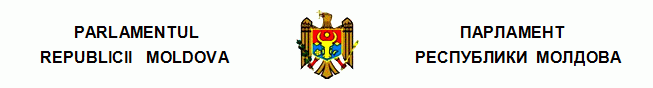 L E G E privind aprobarea Nomenclatorului specialităţilor pentru pregătirea cadrelor în instituţiile de învăţămînt superior şi mediu de specialitate [Denumirea completată prin Legea nr.151-XV din 14.05.2004, în vigoare 11.06.2004]nr. 1070-XIV  din  22.06.2000 Monitorul Oficial al R.Moldova nr.94-97/676 din 03.08.2000 * * * Notă: În cuprinsul legii, cuvîntul "particular" se înlocuieşte cu cuvîntul "privat" conform Legii nr.559-XV din 25.12.2003, în vigoare 01.01.2004 Parlamentul adoptă prezenta lege organică. Art.1. – Se aprobă, pentru instituţiile de învăţămînt de stat şi private, Nomenclatorul specialităţilor pentru pregătirea cadrelor în instituţiile de învăţămînt superior, expus în anexă, care este parte integrantă a prezentei legi. Art.2. – Guvernul: va întreprinde măsurile necesare în vederea aplicării întocmai a nomenclatorului nominalizat, începînd cu anul de studii 2000-2001; va stabili durata studiilor în învăţămîntul de zi pe specialităţi, titlurile şi calificările obţinute de către absolvenţii instituţiilor de învăţămînt superior; va asigura, exclusiv în instituţiile de învăţămînt de stat, pregătirea cadrelor la specialităţile “Drept şi activitate vamală”, “Administraţie publică”, precum şi la specialităţile de profil medical şi farmaceutic, militar şi la cele ce ţin de protecţia ordinii publice şi securitatea statului; va asigura un control strict, în conformitate cu legislaţia, asupra pregătirii cadrelor la specialităţile de profil medical şi farmaceutic; va stabili modul de coordonare a cotei de pregătire a cadrelor în instituţiile de învăţămînt private. [Art.2 completat prin Legea nr.1321-XV din 26.07.2002, în vigoare 08.08.2002] [Anexa modificată prin Legea nr.304 din 26.12.2012, în vigoare 05.03.2013] [Anexa modificată prin Legea nr.151-XV din 14.05.2004, în vigoare 11.06.2004] [Anexa completată prin Legea nr.241-XV din 13.06.2003, în vigoare 04.07.2003] [Anexa modificată prin Legea nr.195-XV din 08.05.2003, în vigoare 06.06.2003] [Anexa completată prin Legea nr.1489-XV din 28.11.2002, în vigoare 13.12.2002] [Anexa completată prin Legea nr.460-XV din 30.07.2001, în vigoare 17.08.2001] [Anexa modificată prin Legea nr.1437-XIV din 28.12.2000, în vigoare 25.01.2001] 
__________
Legile Republicii Moldova
1070/22.06.2000 Lege privind aprobarea Nomenclatorului specialităţilor pentru pregătirea cadrelor în instituţiile de învăţămînt superior şi mediu de specialitate //Monitorul Oficial 94-97/676, 03.08.2000PREŞEDINTELE PARLAMENTULUIDumitru DIACOV 
Chişinău, 22 iunie 2000. Nr.1070-XIV. AnexăNOMENCLATORULspecialităţilor pentru pregătirea cadrelor în instituţiile de învăţămînt superior şi mediu de specialitateAnexăNOMENCLATORULspecialităţilor pentru pregătirea cadrelor în instituţiile de învăţămînt superior şi mediu de specialitateCodul şi denumirea profiluluiCodul şi denumirea specialităţii120100 Matematică0101* Matematică0100 Matematică0102* Matematică aplicată0200 Fizică0201* Fizică0200 Fizică0202* Astronomie0300 Chimie0301* Chimie0350 Tehnologie chimică0351 Tehnologie chimică0350 Tehnologie chimică0352 Tehnologia produselor cosmetice şi medicinale0350 Tehnologie chimică0353 Protecţia mediului ambiant0400 Biologie0401* Biologie0400 Biologie0402* Ştiinţe ale solului0400 Biologie0403 Biologie moleculară şi biotehnologii0450 Bioinginerie0451 Bioinginerie aplicată0500 Geografie0501* Geografie0550 Geologie0551* Geologie0600 Istorie0601* Istorie0600 Istorie0602* Arheologie şi muzeografie0600 Istorie0603* Etnologie0650 Ştiinţe politice0651* Politologie0700 Filozofie0701* Filozofie0750 Sociologie0751* Sociologie0800 Teologie0801 Teologie0850 Relaţii internaţionale0851* Relaţii internaţionale0900 Jurnalism şi ştiinţe ale comunicării0901* Jurnalistică0900 Jurnalism şi ştiinţe ale comunicării0902* Activitate editorială1000 Jurisprudenţă1001 Drept1000 Jurisprudenţă1002* Drept şi activitate vamală1000 Jurisprudenţă1003* Instruire juridică1000 Jurisprudenţă1004 Securitatea frontierei1050 Ştiinţe administrative1051* Administraţie publică1050 Ştiinţe administrative1052 Secretariat-birotică1100 Filologie1101* Limba şi literatura1100 Filologie1102* Limbi moderne şi clasice1150 Biblioteconomie1151 Biblioteconomie şi asistenţă informaţională1200 Pedagogie1201* Pedagogie1200 Pedagogie1202 Pedagogie preşcolară1200 Pedagogie1203 Pedagogia învăţămîntului primar1200 Pedagogie1204* Educaţie moral-spirituală1200 Pedagogie1205 Instruire tehnologică1250 Psihologie1251* Psihologie1250 Psihologie1252* Psihopedagogie specială1250 Psihologie1253* Logopedie1270 Asistenţă socială1271 Asistenţă socială1300 Educaţie fizică şi sport1301 Educaţie fizică şi sport1400 Muzică1401 Interpretare instrumentală1400 Muzică1402 Canto1400 Muzică1403 Dirijare corală1400 Muzică1404 Instruire muzicală1400 Muzică1405 Muzicologie1400 Muzică1406* Compoziţie1450 Culturologie1451 Culturologie1500 Artă teatrală1501* Actorie1500 Artă teatrală1502* Regie1500 Artă teatrală1503 Coregrafie1500 Artă teatrală1504* Teatrologie1500 Artă teatrală1506 Scenografie1550 Artă cinematografică şi televiziune1551* Regie, imagine film şi televiziune1550 Artă cinematografică şi televiziune1552* Multimedia, sunet, montaj1600 Arte plastice şi decorative1601 Pictură1600 Arte plastice şi decorative1602 Grafică1600 Arte plastice şi decorative1603 Arte decorative1600 Arte plastice şi decorative1604 Instruire în artele plastice1600 Arte plastice şi decorative1605* Sculptură1600 Arte plastice şi decorative1606 Restaurarea operelor de artă1700 Medicină1701 Medicină generală1700 Medicină1702 Stomatologie1700 Medicină1703 Sănătate publică1750 Farmacie1751 Farmacie1800 Economie1801* Economie generală1800 Economie1802 Management1800 Economie1803 Marketing1800 Economie1804* Relaţii economice internaţionale1800 Economie1805 Finanţe1800 Economie1806 Contabilitate 1800 Economie1807 Statistică1800 Economie1808* Bănci şi burse de valori1800 Economie1809 Merceologie1800 Economie1811* Instruire economică1800 Economie1812 Comerţ1800 Economie1813 Achiziţii 1800 Economie1814 Managementul proprietăţii intelectuale1850 Informatică1851 Informatică1850 Informatică1852 Cibernetică şi informatică economică1850 Informatică1853 Management informaţional1870 Inginerie1871* Inginerie şi management1870 Inginerie1872* Instruire în inginerie1890 Design1891* Design industrial1890 Design1892 Designul interiorului1890 Design1893 Design vestimentar1900 Electrotehnică şi energetică1901 Electroenergetică1900 Electrotehnică şi energetică1902 Termoenergetică1900 Electrotehnică şi energetică1903 Electromecanică1900 Electrotehnică şi energetică1904 Electrificarea agriculturii1900 Electrotehnică şi energetică1905* Energetică netradiţională1900 Electrotehnică şi energetică1906** Maşini şi aparate electrice de uz casnic1950 Metrologie1951 Metrologie, standarde, control şi certificarea producţiei2000 Mecanică2001 Tehnologia construcţiilor de maşini2000 Mecanică2002 Construcţii de echipamente şi maşini agricole2000 Mecanică2003 Maşini şi instalaţii pentru construcţii2000 Mecanică2004 Mecanizarea agriculturii2000 Mecanică2005 Tehnologia prelucrării materialelor2000 Mecanică2006 Maşini-unelte şi scule2000 Mecanică2007 Maşini şi aparate în industria alimentară2000 Mecanică2008 Maşini şi aparate în industria uşoară2000 Mecanică2009 Maşini şi instalaţii frigorifice2000 Mecanică2010 Utilajul şi tehnologia ambalării produselor2000 Mecanică2011* Ingineria inovaţională şi transfer tehnologic2050 Transporturi2051 Transport auto2050 Transporturi2052 Transport feroviar2050 Transporturi2053* Transport internaţional2100 Electronică şi comunicaţii2101 Telecomunicaţii2100 Electronică şi comunicaţii2102 Sisteme radioelectronice2100 Electronică şi comunicaţii2103 Microelectronică2100 Electronică şi comunicaţii2104 Exploatarea tehnicii medicale2100 Electronică şi comunicaţii2105 Sisteme optoelectronice2100 Electronică şi comunicaţii2106** Comunicaţii poştale2100 Electronică şi comunicaţii2107** Aparate radioelectronice de uz casnic2150 Sisteme informaţionale şi calculatoare2151 Calculatoare2150 Sisteme informaţionale şi calculatoare2152* Tehnologii informaţionale2150 Sisteme informaţionale şi calculatoare2153 Automatică şi informatică2200 Tehnologia industriei alimentare2201 Tehnologia păstrării şi prelucrării cerealelor2200 Tehnologia industriei alimentare2202 Tehnologia panificaţiei2200 Tehnologia industriei alimentare2203 Tehnologia păstrării şi prelucrării fructelor şi legumelor2200 Tehnologia industriei alimentare2204 Tehnologia vinului şi a produselor obţinute prin fermentare2200 Tehnologia industriei alimentare2205 Tehnologia produselor alimentaţiei publice2200 Tehnologia industriei alimentare2206 Tehnologia zahărului şi a produselor zaharoase2200 Tehnologia industriei alimentare2207 Tehnologia laptelui şi a produselor lactate2200 Tehnologia industriei alimentare2208 Tehnologia cărnii şi a produselor din carne2200 Tehnologia industriei alimentare2209 Tehnologia prelucrării tutunului2200 Tehnologia industriei alimentare2210* Biotehnologii industriale2300 Tehnologia industriei uşoare2301 Modelarea şi tehnologia confecţiilor din ţesături2300 Tehnologia industriei uşoare2302 Modelarea şi tehnologia confecţiilor din piele şi din înlocuitori2300 Tehnologia industriei uşoare2303 Filatură şi ţesături2300 Tehnologia industriei uşoare2304 Modelarea şi tehnologia tricotajelor2300 Tehnologia industriei uşoare2305 Tehnologia prelucrării lemnului2300 Tehnologia industriei uşoare2306 Tehnologii poligrafice2400 Arhitectură2401* Arhitectură2400 Arhitectură2402 Restaurare2500 Construcţii2501 Construcţii civile, industriale şi agricole2500 Construcţii2502 Tehnologia materialelor şi a articolelor de construcţie2500 Construcţii2503 Alimentarea cu căldură şi gaze, ventilaţia2500 Construcţii2504 Căi ferate, drumuri şi poduri2500 Construcţii2505* Ingineria mediului2500 Construcţii2506 Gospodărirea şi protecţia apelor2500 Construcţii2507 Tehnologia produselor din ceramică şi sticlă2500 Construcţii2508 Exploatări miniere2500 Construcţii2509* Ingineria gospodăriilor comunale2500 Construcţii2510 Geodezie, topografie şi cartografie2500 Construcţii2511 Geotehnică2500 Construcţii2512 Protecţia antiincendiară2550 Cadastru2551 Cadastru şi organizarea teritoriului2550 Cadastru2552 Evaluarea imobilului2600 Medicină veterinară2601 Medicină veterinară2700 Ecologie2701 Ecologie şi protecţia mediului ambiant2800 Agricultură2801 Agronomie2800 Agricultură2802 Selecţie şi genetică a culturilor agricole 2800 Agricultură2803 Horticultură şi viticultură 2800 Agricultură2804 Protecţie a plantelor2800 Agricultură2805 Zootehnie2800 Agricultură2806 Silvicultură şi grădini publice2800 Agricultură2807 Tehnologii agricole2800 Agricultură2808* Biotehnologii agricole2850 Meteorologie2851 Meteorologie2900 Servicii2901 Servicii2900 Servicii2902 Turism2900 Servicii2903** Frizerie şi cosmetică2950 Antropologie2951* Antropologie3000 Militărie3001 Infanterie3000 Militărie3002 Artilerie3000 Militărie3003 Transmisiuni3000 Militărie3005 Carabinieri____________________* Pregătirea se efectuează numai în instituţiile de învăţămînt superior universitar. ** Pregătirea se efectuează numai în instituţiile de învăţămînt mediu de specialitate. Notă: 1. Specializările pe domenii de activitate se determină, în funcţie de cererea pieţei muncii, de către Ministerul Economiei de comun acord cu Ministerul Muncii şi Protecţiei Sociale şi Ministerul Educaţiei, la propunerile ministerelor şi instituţiilor de învăţămînt interesate. 2. La specialităţile “Limbi moderne şi clasice”, “Canto”, “Coregrafie”, “Arhitectură”, “Psihologie”, “Farmacie”, “Medicină veterinară” şi la cele de profil medical, studiile se organizează numai la învăţămîntul de zi. 3. La specialităţile de profil pedagogic, de comun acord cu Ministerul Educaţiei, se permite instruirea concomitentă la două specialităţi pedagogice. 4. La specialităţile "Medicină generală", "Stomatologie" şi "Farmacie" se permite instruirea şi în colegiile de medicină, conform specializărilor aprobate de Ministerul Sănătăţii. 5. La specialităţile de profil militar se permite instruirea concomitentă la a doua specialitate "2051 Transport auto" sau "2101 Telecomunicaţii". ____________________* Pregătirea se efectuează numai în instituţiile de învăţămînt superior universitar. ** Pregătirea se efectuează numai în instituţiile de învăţămînt mediu de specialitate. Notă: 1. Specializările pe domenii de activitate se determină, în funcţie de cererea pieţei muncii, de către Ministerul Economiei de comun acord cu Ministerul Muncii şi Protecţiei Sociale şi Ministerul Educaţiei, la propunerile ministerelor şi instituţiilor de învăţămînt interesate. 2. La specialităţile “Limbi moderne şi clasice”, “Canto”, “Coregrafie”, “Arhitectură”, “Psihologie”, “Farmacie”, “Medicină veterinară” şi la cele de profil medical, studiile se organizează numai la învăţămîntul de zi. 3. La specialităţile de profil pedagogic, de comun acord cu Ministerul Educaţiei, se permite instruirea concomitentă la două specialităţi pedagogice. 4. La specialităţile "Medicină generală", "Stomatologie" şi "Farmacie" se permite instruirea şi în colegiile de medicină, conform specializărilor aprobate de Ministerul Sănătăţii. 5. La specialităţile de profil militar se permite instruirea concomitentă la a doua specialitate "2051 Transport auto" sau "2101 Telecomunicaţii". 